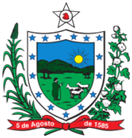 MODELO PADRONIZADO DE FORMULÁRIO DE TÍTULOS(Obrigatório apenas para os candidatos ao Programa de Residência Multiprofissional em Saúde da Criança)NOME COMPLETO DO CANDIDATO:___________________________________________APROVEITAMENTO ACADÊMICO (HISTÓRICO ESCOLAR):________________________MONITORIAS (MÁXIMO 20,0 pontos – 10 PONTOS POR SEMESTRE LETIVO)BOLSAS DE INICIAÇÃO CIENTÍFICA PIBIC – PIC (MÁXIMO 20,0 - pontos 10 PONTOS POR PROJETO)ATIVIDADES DE EXTENSÃO ou PET SAÚDE (MÁXIMO 15,0 - pontos 5 PONTOS POR SEMESTRE LETIVO).ARTIGOS PUBLICADOS (MÁXIMO 15,0 pontos - 5 PONTOS POR TRABALHO)TRABALHOS APRESENTADOS EM EVENTOS CIENTÍFICOS (MÁXIMO 5,0 pontos – 2,5 PONTOS POR ARTIGO)CÁLCULO DA NOTA FINAL (USO DO CANDIDATO):		CÁLCULO DA NOTA FINAL (USO DA COMISSÃO): 		ECLARO QUE TODAS AS INFORMAÇÕES PRESTADAS NESTE FORMULÁRIO, BEM COMO AS COMPROVAÇÕES EM ANEXO, SÃO VERÍDICAS._________________, 	de 	de ________._______________________________Assinatura do CandidatoSERVIÇO / PROJETOCARGA HORÁRIAPONTUAÇÃOSERVIÇO / PROJETOCARGA HORÁRIAPONTUAÇÃOSERVIÇO / PROJETOCARGA HORÁRIAPONTUAÇÃOTÍTULO DO TRABALHOLOCAL DEAPRESENTAÇÃOPONTUAÇÃOTÍTULO DO TRABALHOLOCAL DEAPRESENTAÇÃOPONTUAÇÃO